What Does NCI Data Tell Us about the Guardianship Status
of Adults with Intellectual and Developmental Disabilities? *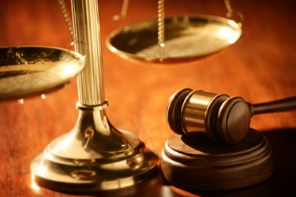 The 2015-2016 Adult Consumer Survey Data indicate that 51% of participants in the Adult Consumer Survey had a partial or full guardian.Why does it matter?  People with guardians are not able to marry, enter into contracts, get a driver’s license, sign a lease, make purchases and exercise other choices without the approval of a guardian.  People who have guardians cannot participate fully in their own lives.Questions to ask:  Are there alternatives to guardianship in your state?
Are families and individuals in your state familiar with supported decision-making? Want to know more?Texas Guardianship law (2015) – requires exploration of alternatives
to guardianship, supported decision-making and allows individuals to maintain ability to make personal decisionsNational Guardianship Association Revised Standards – Requires guardians
to facilitate individual choices and preferencesAmerican Association on Intellectual and Developmental Disabilities and
The Arc Joint Statement on GuardianshipWebsite:  www.supporteddecisionmaking.org* National Core Indicators, Adult Consumer Survey 2015-16 Final Report. Human Services Research Institute and National Association of State Directors of Developmental Disabilities Services.